Отчет об участии команды ГАОУ МО СПО «СНК» в военно-патриотической игре «Надежда Отечества» для обучающихся (студентов) образовательных учреждений среднего профессионального образования Мурманской области, посвященной 80-летию Северного Флота.19-20 сентября 2013 г. в г. Североморске проводилось военно-патриотическая игра «Надежда Отечества». Командам предстояло пройти 4 тура:Выполнение строевых приемов.Неполная разборка-сборка ММГ автомата Калашникова (АК-74).Викторина «История Российского Флота».Эстафета.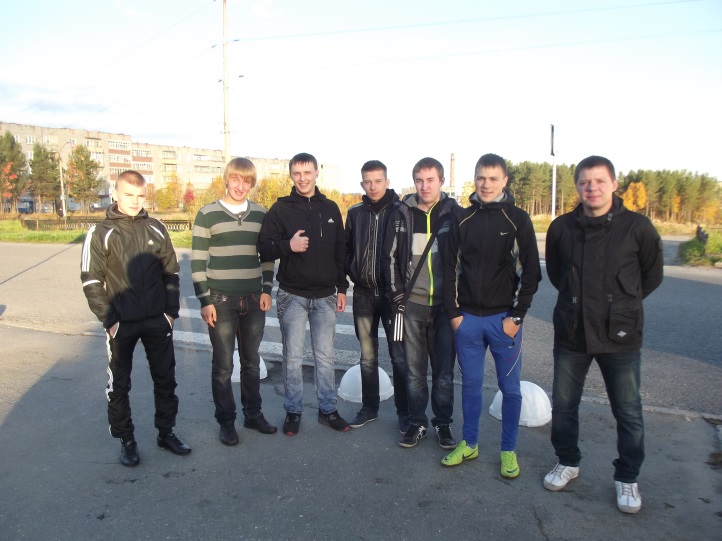 Состав команды ГАОУ МО СПО «СНК»:Голованов ДенисИванютин ИльяЛашкин ЮрийЛяпаев ВладиславНечипорук ЕвгенийРешетов НикитаРуководители:Шаханов А.С.Советкина С.В.Водитель: Аникин А.О 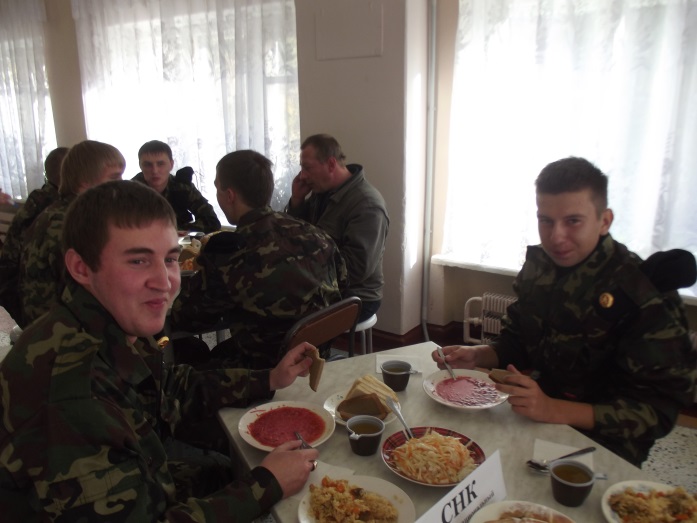 Соревнования – соревнованиями, а обед по расписанию!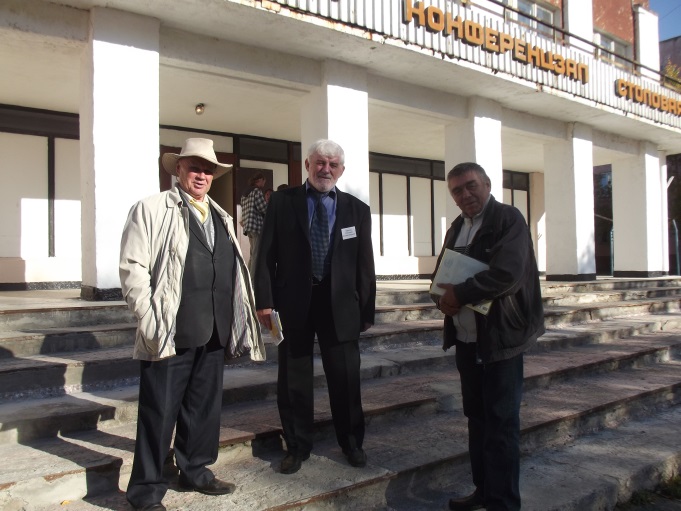 Сторона принимающая!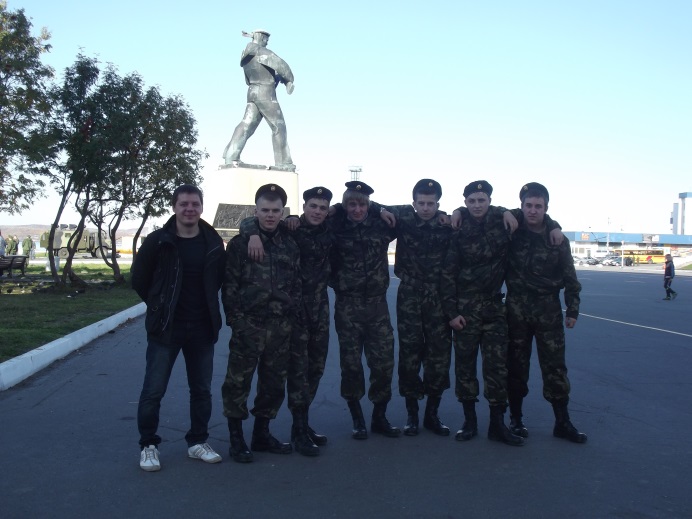 г. Североморск, перед парадом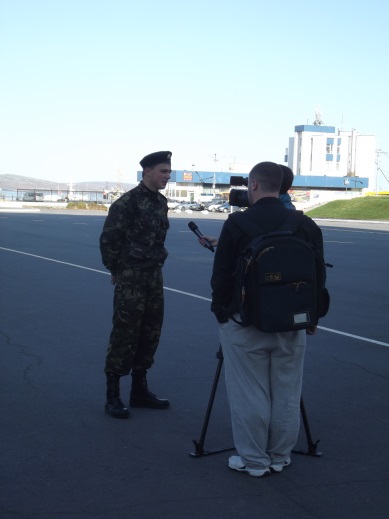 Интервью, не первое, но самое значимое!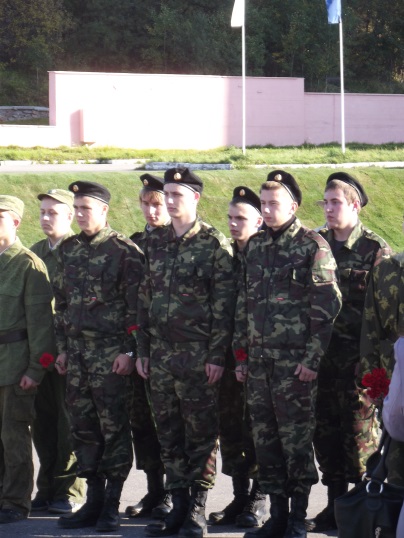 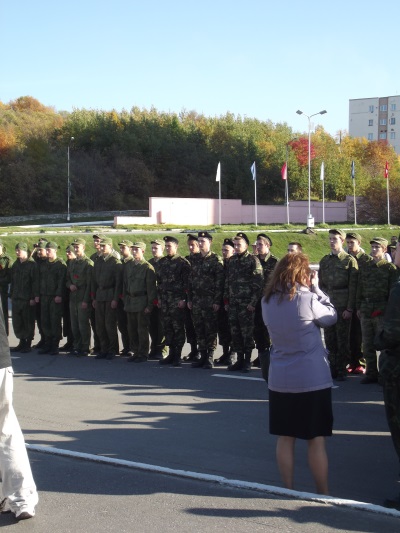 В такие минуты, испытываешь гордость за своих учеников!Молодцы, мальчишки! В такие минуты, испытываешь гордость за своих учеников!Молодцы, мальчишки! 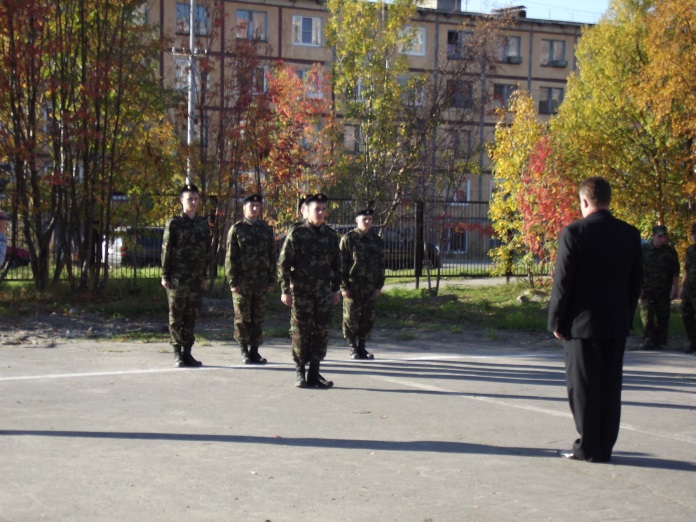 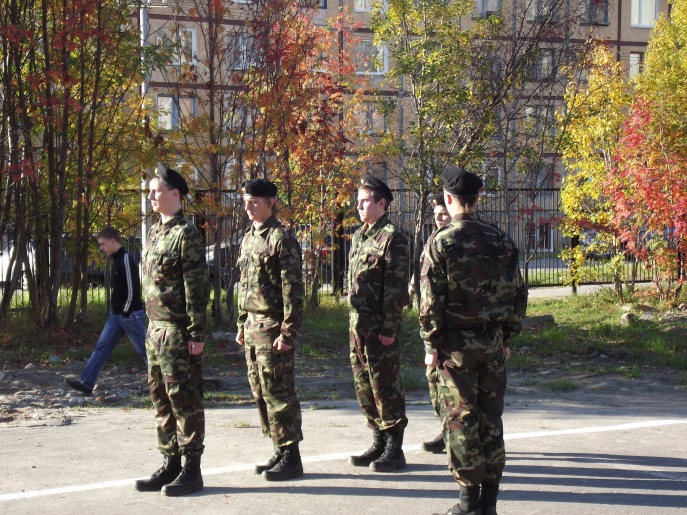 I этап – Строевая подготовкаI этап – Строевая подготовка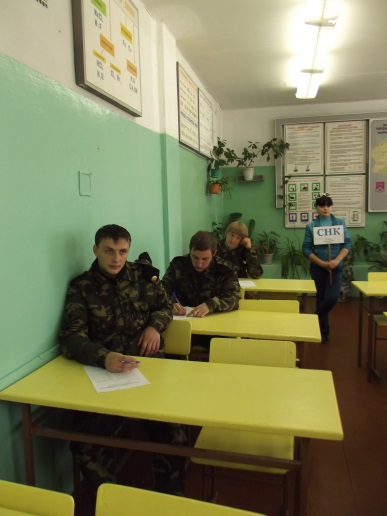 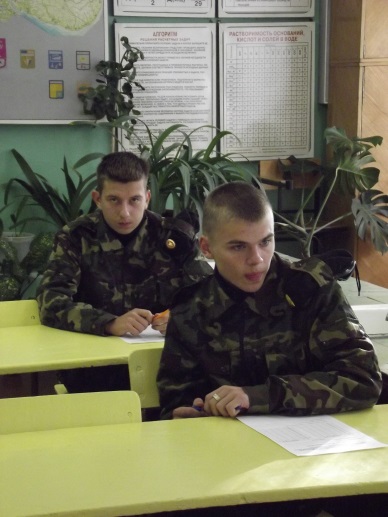 II этап – Викторина по истории.Историю Отечества знать не только нужно, но и должно!Лашкин Юрий набрал максимальное количество баллов в викторине, награжден грамотой Министерства образования и науки Мурманской областиII этап – Викторина по истории.Историю Отечества знать не только нужно, но и должно!Лашкин Юрий набрал максимальное количество баллов в викторине, награжден грамотой Министерства образования и науки Мурманской области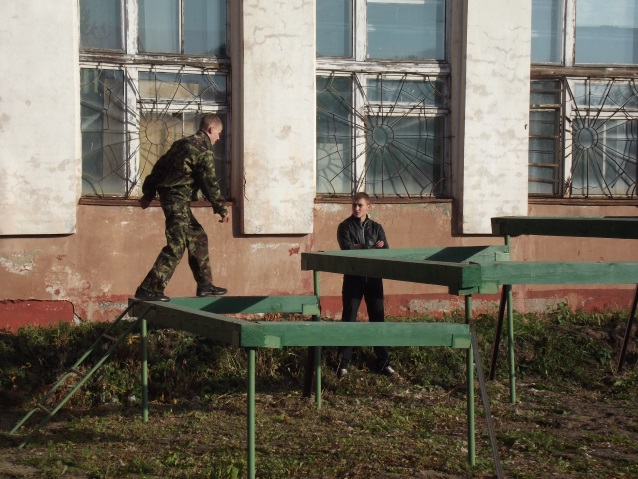 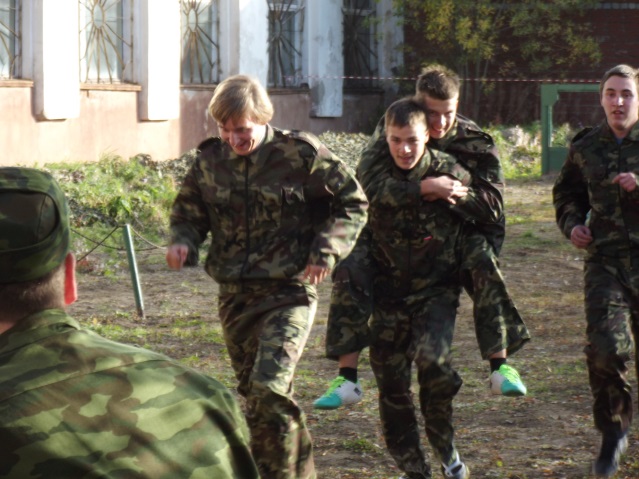 III этап – Эстафета. Полоса препятствийIII этап – Эстафета. Полоса препятствий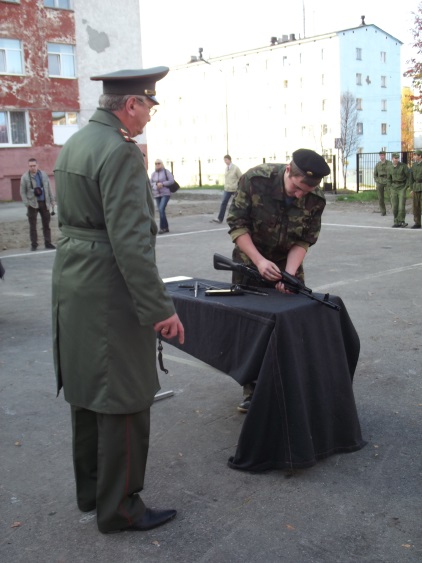 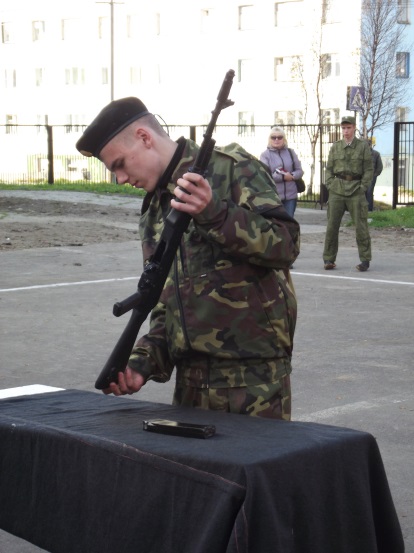 IV этап – Неполная разборка-сборка ММГ автомата Калашникова (АК-74)IV этап – Неполная разборка-сборка ММГ автомата Калашникова (АК-74)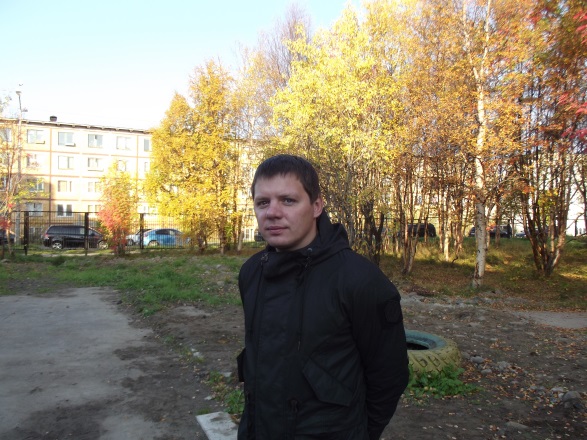 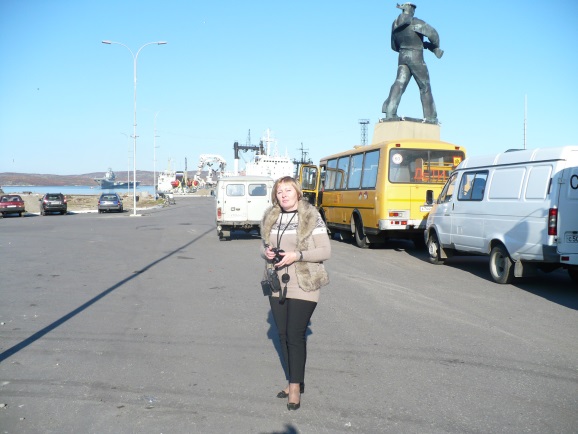 Алексей СергеевичШахановСветлана ВладимировнаСоветкинаМальчишки, мы за вас переживали и желали вам удачи!Мальчишки, мы за вас переживали и желали вам удачи!